                                                      МИНИСТЕРСТВО  ОБРАЗОВАНИЯ И МОЛОДЕЖНОЙ ПОЛИТИКИ                                                    СВЕРДЛОВСКОЙ ОБЛАСТИПРИКАЗ20.03.2020                                                                                     №76-одО переходе на особый режим функционированияВо исполнение приказа Министерства образования и молодежной политики Свердловской области от 20.03.2020г. №53-и «О мероприятиях по переходу государственных профессиональных образовательных организаций Свердловской области на особый режим функционирования», служебной записки директора департамента Шавалиева А.Н.ПРИКАЗЫВАЮ:1. Руководителям структурных подразделений усилить санитарно-эпидемиологические меры профилактики.2) Заместителям директора сформировать план по осуществлению мероприятий по переходу на особый режим функционирования ПОО с учетом изменения графика образовательного процесса, обеспечить разработку и утверждение соответствующих локальных актов до 23 марта 2020 года.3) Заместителю директора по УР Черниковой Татьяне Александровне осуществить перевод обучающихся на дистанционное обучение с 23 марта 2020 года.4) Руководителям структурных подразделений обеспечить бесперебойное функционирование при переводе работников на дистанционную форму с учетом эпидемиологической ситуации. 5) Заместителю директора по УВР Шуниной Светлане Геннадьевне отменить проведение массовых мероприятий более 50 человек и ввести запрет на выезды групп обучающихся за пределы Свердловской области.6) Заместителю директора по УР Черниковой Татьяне Александровне обеспечить консультирование обучающихся и их родителей по вопросам осуществления образовательного процесса. Разместить на главной странице официального сайта НТСК до 23 марта 2020 г. номер телефона «горячей линии»: (3435) 43-28-18.7) Заместителю директора по УР Черниковой Татьяне Александровне обеспечить уведомление родителей (законных представителей) несовершеннолетних обучающихся о переходе в особый режим функционирования НТСК до 23 марта 2020 года. 9) Медицинскому работнику Углевой Ирине Юрьевне провести дополнительные инструктажи с обучающимися и сотрудниками НТСК с фиксированием ознакомления в специальных журналах до 23 марта 2020 года.10) Заместителю директора по УР Черниковой Татьяне Александровне учесть в работе инструктивную и методическую информацию об организации учебного процесса с применением электронного обучения и дистанционных образовательных технологий размещенных на официальных сайтах ГАПОУ СО «УКСАП»: www.uksap.ru, ЦООП  https://copp66.ru/news/30#news3011) Заместителю директора по УР Черниковой Татьяне Александровне обеспечить ежедневный мониторинг хода образовательного процесса
с применением электронного обучения и дистанционных образовательных технологий. 12) Заместителю директора по УР Черниковой Татьяне Александровне обеспечить ежедневное информирование ответственных лиц по вопросам реализации образовательной программы и результатах аттестационных процедур при применении дистанционных технологий в департамент  профессионального образования по адресу электронной почты:profobraz66@yandex.ru13) Заместителю директора по УР Черниковой Татьяне Александровне и заместителю директора по АХЧ Артемовой Надежде Михайловне ежедневно представлять в отдел воспитания, профилактики и комплексной безопасности системы образования информацию о выполнении профилактических мероприятий в НТСК по ссылке, указанной в письме Министерств образования от 16.03.2020№ 02-01-82/2923 «Об усилении санитарно-эпидемиологических мероприятий в образовательных организациях».14) Заместителю директора по УР Черниковой Татьяне Александровне организовать сбор оперативных сведений о режиме трудового дня педагогических работников, участвующих в реализации образовательной программы с применением дистанционных образовательных технологий.15) Ответственность за оперативное представление информации о деятельности ПОО на особом режиме функционирования возложить на заместителя директора по УР Черникову Татьяну Александровну.16) По возникающим вопросам, касающихся представления информации обращаться: в департамент профессионального образования по телефону:8 (343) 312-00-04 (доб.: 130,131,132,133,136,137,139,047);в отдел воспитания, профилактики и комплексной безопасности системы образования по телефону: 8 (343) 312-00-04 (доб.: 142,148). 2. Секретарю руководителя обеспечить размещение настоящего приказа на официальном сайте колледжа.3. Контроль за исполнением настоящего приказа оставляю за собой.Директор                                    О.В. МорозовЛист ознакомления с приказом от 20.03.202 г. №76-од «О переходе на особый режим функционирования»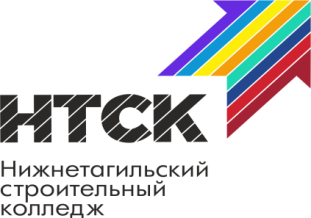 Государственное автономное профессиональное образовательное учреждение Свердловской области«Нижнетагильский строительный колледж»(ГАПОУ СО «НТСК»)№п/пФИОдолжностьподписьдата1Черникова Т.А.зам. директора по УР2Алленов А.В.зам. директора по УПР3Шунина С.Г.зам. директора по УВР4Артемова Н.М.зам. директора по АХЧ5Рагозина Л.С.главный бухгалтер6Метелев А.Ю.специалист по защите информации7Долгополов О.В.заведующий УКЦ8Долматова О.Г.начальник отдела кадров9Орлова И.В.заведующий библиотекой10Бритова Е.Н.заведующий ОДО и ПО11Зеер А.С.заведующий канцелярией12Углева И.Ю.медицинский работник13Фетисова А.А.заведующий общежитием14Бусик Н.В.методист по информационному обеспечению15Марьина В.В.секретарь руководителя